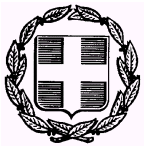 ΕΛΛΗΝΙΚΗ ΔΗΜΟΚΡΑΤΙΑ                              Μεταμόρφωση 15/2/2019 ΥΠΟΥΡΓΕΙΟ ΠΑΙΔΕΙΑΣ ΕΡΕΥΝΑΣ ΚΑΙ ΘΡΗΣΚΕΥΜΑΤΩΝ                                                                                                                                                  Αριθ. Πρωτ.:  101  ΠΕΡΙΦΕΡΕΙΑΚΗ Δ/ΝΣΗ ΠΡΩΤΟΒΑΘΜΙΑΣ& ΔΕΥΤΕΡΟΒΑΘΜΙΑΣ ΕΚΠ/ΣΗΣ Ν. ΑΤΤΙΚΗΣ                                     Β΄ Δ/ΝΣΗ  Δ/ΘΜΙΑΣ ΕΚΠΑΙΔΕΥΣΗΣ ΑΘΗΝΩΝ                                      1ο ΓΕΝΙΚΟ ΛΥΚΕΙΟ ΜΕΤΑΜΟΡΦΩΣΗΣ     ΄               Προς: Δ/ΝΣΗ Β/ΘΜΙΑΣΤαχ. Δ/νση      : Ι. Ράλλη 6 & Τατοϊου                                           ΕΚΠ/ΣΗΣ Β΄ΑΘΗΝΑΣΤ.Κ.                 : 144 52                                                     Πληροφορίες   : Ηλία Αλεξάνδρα                                     Τηλέφωνο       :  210- 28 15 400                                                              ΦΑΞ                : 210- 28 11 666                                                                             e-mail:mail@1lyk-metam.att.sch.grΠροκήρυξη εκδήλωσης ενδιαφέροντος πραγματοποίησης τριήμερης οδικής εκδρομής σε ΚΠΕ Ποροΐων-Κερκίνη-Θεσσαλονίκη  στο πλαίσιο περιβαλλοντικού προγράμματος του 1ου Γενικού Λυκείου ΜεταμόρφωσηςΓια την εκδρομή της ομάδας του περιβαλλοντικού προγράμματος του σχολείου μας με τίτλο «Ιστορίες στην πόλη με το ποτάμι…γιατί η ιστορία σου είναι ιστορία της πόλης σου» ζητούμε ΚΛΕΙΣΤΕΣ προσφορές από τα τουριστικά γραφεία μέχρι την Τρίτη19 Φεβρουαρίου2019και ώρα13.30 π.μ. στα γραφεία του Λυκείου μας. Οι προσφορές θα ανοιχτούν στο γραφείο της Διευθύντριας την ίδια μέρα  και ώρα 14.00 μ.μ.Καλούνται τα γραφεία ταξιδιών, τα οποία πληρούν τις προϋποθέσεις που ορίζει ο νόμος, να υποβάλουν κλειστές προσφορές για την 3ήμερη οδική εκδρομή της ομάδας του περιβαλλοντικού προγράμματος του σχολείου μας που θα πραγματοποιηθεί από τις 13/03/2019-15/03/2019 (τριήμερη).Η προσφορά θα αφορά περίπου 20 μαθητές και 2 συνοδούς καθηγητές. Στην προσφορά θα περιλαμβάνεται:Μετακίνηση - μεταφορικό μέσο: Η μεταφορά των μαθητών θα γίνει με   πούλμαν  σύγχρονης τεχνολογίας  που θα διαθέτει όλα  τα προβλεπόμενα από τον νόμο δικαιολογητικά καταλληλότητας, ζώνες ασφάλειας, ελαστικά τελευταίας πενταετίας κ.λ.π. Το λεωφορείο θα είναι στην αποκλειστική διάθεση του μαθητικού γκρουπ και των συνοδών του, όλο το 24ωρο και καθ’ όλη τη διάρκεια της εκδρομής με έμπειρο και συνεργάσιμο οδηγό. Το πούλμαν θα είναι το ίδιο σε όλη τη διάρκεια της εκδρομής (η προσφορά να συνοδεύεται από αντίστοιχες υπεύθυνες δηλώσεις ότι το πούλμαν που θα διατεθεί για την εκδρομή διαθέτει τις προδιαγραφές σύμφωνα με την κείμενη νομοθεσία). Ασφάλιση ευθύνης διοργανωτή σύμφωνα με την κείμενη νομοθεσία.Πρόσθετη πολλαπλή  ταξιδιωτική ασφάλιση, ειδικά για τις ανάγκες της μαθητικής  ομάδας, που καλύπτει μεταξύ άλλων  προσωπικά ατυχήματα, ιατροφαρμακευτική περίθαλψη, δαπάνες μεταφοράς για άμεση επιστροφή κάποιου μαθητή ή συνόδου καθηγητή στην Αθήνα, απώλεια αποσκευών κ.λ.πΗ αναχώρηση από την Αθήνα να γίνει στις 2.15 μμ. και η επιστροφή βράδυ, σύμφ. με την Αρ.φυλ. 2769,τ.2, /2011( και συμφ. Με υπουργ. Απόφ. 129287/Γ2/10-11-2011) της Εφημερίδας της Κυβερνήσεως.Οι διανυκτερεύσεις (σύνολο 2: 13 και 14 Μαρτίου 2019) θα γίνουν στη μαθητική εστία του ΚΠΕ Ποροΐων που βρίσκεται στα Κάτω Πορόια του δήμου Σιντικής Σερρών. Η μία διανυκτέρευση θα γίνει στη μαθητική εστία του ΚΠΕ Ποροΐων και καλύπτεται εξ ολοκλήρου από το ΚΠΕ Ποροΐων,στο οποίο η περιβαλλοντική ομάδα θα παρακολουθήσει πρόγραμμα στις 14 και 15 Μαρτίου 2019.  Η δεύτερη διανυκτέρευση θα γίνει στην ίδια εστία με έξοδα διαμονής που θα επιβαρύνουν την περιβαλλοντική ομάδα.Η εστία καλύπτει δωρεάν τη διαμονή του οδηγού του πούλμαν της μαθητικής ομάδας.Περιηγήσεις, επισκέψεις σε αρχαιολογικούς χώρους και ξενάγηση, μετάβαση στα πεδία που θα εκπονηθούν οι δραστηριότητες της περιβαλλοντικής ομάδας σύμφωνα με το πρόγραμμα που θα καταρτίσει το σχολείο.Ασφάλεια αστικής επαγγελματικής ευθύνηςΦΠΑ, φόροι, διόδια, πάρκινγκ συμπεριλαμβάνονται στην τιμήΣυνεργασία με ιατρό συνεργαζόμενο με το ταξιδιωτικό γραφείο για τυχόν έκτακτες περιστάσεις κατά τη διάρκεια της  εκδρομήςΜεταφορά μαθητή-τριας σε περίπτωση έκτακτης ιατρικής ανάγκης σε Αθήνα με συνοδό καθηγητή Πρέπει να γίνει κατάθεση στο σχολείο μας τουλάχιστον μια εβδομάδα πριν την αναχώρηση όλων των πιστοποιητικών  καταλληλότητας (ΚΤΕΟ, ΔΕΛΤΙΟ ΑΠΟΓΡΑΦΗΣ, ΕΟΤ κ.λ.π). Να υπάρχει η τελική συνολική τιμή και η τιμή ανά μαθητή που να περιλαμβάνει το ΦΠΑ, διόδια και τα έξοδα στους χώρους επίσκεψης των μαθητών τα οποία να αναγράφονται με σαφήνεια στην προσφορά.με κάθε προσφορά κατατίθεται από το ταξιδιωτικό γραφείο απαραιτήτως και Υπεύθυνη Δήλωση ότι διαθέτει βεβαίωση συνδρομής των νόμιμων προϋποθέσεων λειτουργίας τουριστικού γραφείου, η οποία βρίσκεται σε ισχύ.Η αναχώρηση από την Αθήνα να γίνει πρωί και η επιστροφή βράδυ, σύμφ. με την Αρ.φυλ. 2769,τ.2, της Εφημερίδας της ΚυβερνήσεωςΛίστα σχολείων που πραγματοποίησαν εκδρομή με το γραφείο σας το 2017- 2018Το ταξιδιωτικό γραφείο θα λάβει υπόψη του ότι από το τελικό ποσό θα παρακρατηθεί εγγύηση καλής εκτέλεσης της εκδρομής σε ποσοστό 25% του συνολικού ποσού, το οποίο θα καταβληθεί ατόκως με την ολοκλήρωση της εκδρομής και εφόσον έχουν πληρωθεί οι όροι της συμφωνίας. Η προκαταβολή θα είναι έως το 20% του συνολικού ποσού και το υπόλοιπο ποσό θα καταβληθεί την πρώτη ημέρα της εκδρομής. Σε περίπτωση μη υλοποίησης της εκδρομής για λόγους που δεν οφείλονται στο σχολείο η προκαταβολή θα επιστραφεί. Όλα τα ανωτέρω αποτελούν προϋπόθεση για τη συμμετοχή στο άνοιγμα των προσφορών και δέσμευση του κάθε τουριστικού γραφείου. Θα ληφθούν υπόψη ΜΟΝΟ οι προσφορές που πληρούν στο απόλυτο τις πιο πάνω προδιαγραφές. Ο προορισμός τον οποίο θα αφορά η προσφορά είναι: ΚΠΕ Ποροΐων-Κερκίνη-Θεσσαλονίκη.Επισημαίνουμε ότι οποιαδήποτε επαφή με τους μαθητές είναι αιτία ακύρωσης της προσφοράς και αποκλεισμού του πρακτορείου.                                                                             Η Διευθύντρια                                                                           Αλεξάνδρα ΗλίαΕΝΔΕΙΚΤΙΚΟ ΠΡΟΓΡΑΜΜΑ ΕΚΔΡΟΜΗΣ ΠΕΡΙΒΑΛΛΟΝΤΙΚΗΣ ΟΜΑΔΑΣ 1ου ΓΕΛ ΜΕΤΑΜΟΡΦΩΣΗΣ1η ΜΕΡΑ: ΤΕΤΑΡΤΗ 13 ΜΑΡΤΙΟΥ 201914:15               Αναχώρηση από τον χώρο του σχολείου                        Ενδιάμεση στάση στα Καμένα Βούρλα                        Ενδιάμεση στάση στη Λάρισα και γεύμα22:00               Άφιξη στο ΚΠΕ Ποροΐων, τακτοποίηση στην εστία και δείπνο2η ΜΕΡΑ: ΠΕΜΠΤΗ 14 ΜΑΡΤΙΟΥ 201908:00-09:00: πρωινό09:00: Παιδαγωγικές δραστηριότητες και παρουσίαση στους χώρους του ΚΠΕ Ποροΐων10:30 Μετακίνηση με το πούλμαν σε δύο σημεία στην βόρεια πλευρά της λίμνης Κερκίνη και στο Στρυμόνα σε απόσταση 30 χλμ. από το ΚΠΕ, δράσεις στο πεδίο και επιστροφή στο ΚΠΕ13:30: γεύμα στη μαθητική εστία του ΚΠΕ.15:30-19:00: Μετακίνηση στη νοτιοδυτική πλευρά της λίμνης προς Φράγμα Λιθοτόπου σε απόσταση 30 χλμ. από το ΚΠΕ, δράσεις στο πεδίο και επιστροφή στο ΚΠΕ.20:30: Αναχώρηση για Ροδόπολη (2,5 χιλιόμετρα από το ΚΠΕ), βόλτα και δείπνο.  3η ΜΕΡΑ: ΠΑΡΑΣΚΕΥΗ15ΜΑΡΤΙΟΥ 201908:00-08:30: πρωινό08.30-09:30: αξιολόγηση του προγράμματος και αναχώρηση για Θεσσ/νίκη 11:00: Άφιξη στο Πανεπιστήμιο Θεσσ/νίκης και ξενάγηση στον τομέα Υδραυλικής και Τεχνικής Περιβάλλοντος της Πολυτεχνικής Σχολής του Παν/μίου13:00-14:00: Επίσκεψη στο ΚΠΕ Ελευθερίου, Κορδελιού & Βερτίσκου που βρίσκεται (στην είσοδο της δημοτικής ενότητας Ελευθερίου-Κορδελιού Θεσσ/νίκης)14:00-15:00: Ελεύθερος χρόνος και βόλτα στην πόλη15:00: Αναχώρηση για την Αθήνα με ενδιάμεσες στάσεις                                                                                        Η Διευθύντρια                                                                 Αλεξάνδρα Σ. Ηλία